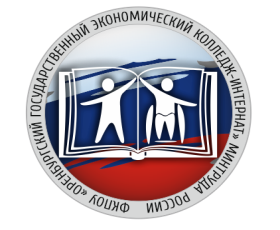 В ФКПОУ «ОГЭКИ» Минтруда России созданы благоприятные условия для обучения и проживания. Общежитие колледжа-интерната находится на 1,2,3,4 этажах в отдельном крыле учебного корпуса, оснащено всем необходимым для проживания студентов из числа лиц с особыми образовательными потребностями. Общежитие рассчитано на 86 мест и предоставляется в порядке приоритетной очереди для нуждающихся.Обучающиеся, проживающие в колледже-интернате, находятся на полном государственном обеспечении за счет выделяемых бюджетных средств: бесплатно учатся и проживают в общежитии, получают пятиразовое питание, медицинское сопровождение.В общежитии работают кружки под руководством педагогов дополнительного образования: макраме, вязание, спортивные секции, творческие студии. В студенческом общежитии ФКПОУ «ОГЭКИ» Минтруда России действует пропускной режим.